Чтения имени выдающегося российского микробиолога С.Н. Виноградского учреждены постановлением Бюро Отделения биологических наук РАН № 186 от 27 октября 2009 г.АДРЕС ИНМИ РАН: г. МОСКВА, ПРОСПЕКТ 60-ЛЕТИЯ ОКТЯБРЯ, д. 7, корп. 2ПРОЕЗД: ст. метро «Ленинский проспект», далее трамваями 14 или 39 до остановки «Проспект 60-летия Октября»Справки по телефонам: 499-135-21-39 или 499-135-22-20Сайт ФИЦ Биотехнологии РАН http://fbras.ru/meropriyatiya-centra/vinogradskie-chteniya ОТДЕЛЕНИЕ БИОЛОГИЧЕСКИХ НАУК РАННАУЧНЫЙ СОВЕТ ПО МИКРОБИОЛОГИИ РАНМОО МИКРОБИОЛОГИЧЕСКОЕ ОБЩЕСТВОФЕДЕРАЛЬНОЕ ГОСУДАРСТВЕННОЕ УЧРЕЖДЕНИЕ «ФЕДЕРАЛЬНЫЙ ИССЛЕДОВАТЕЛЬСКИЙ ЦЕНТР «ФУНДАМЕНТАЛЬНЫЕ ОСНОВЫ БИОТЕХНОЛОГИИ» РОССИЙСКОЙ АКАДЕМИИ НАУК»ИНСТИТУТ МИКРОБИОЛОГИИ им. С.Н. ВИНОГРАДСКОГО VII ЧТЕНИЕ ИМЕНИ СЕРГЕЯ НИКОЛАЕВИЧА ВИНОГРАДСКОГО26 АПРЕЛЯ 2018 г.ПРИГЛАСИТЕЛЬНЫЙ БИЛЕТМОСКВА - 2018 г.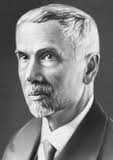 СЕРГЕЙ НИКОЛАЕВИЧ ВИНОГРАДСКИЙ(1856-1953)Отделение биологических наук РАННаучный совет по микробиологии РАНМОО Микробиологическое обществоФИЦ Биотехнологии РАНИнститут микробиологии им. С.Н. Виноградского приглашают Вас наVII ЧТЕНИЕ ИМЕНИ СЕРГЕЯ НИКОЛАЕВИЧА ВИНОГРАДСКОГОДоктор биологических наук, профессорДмитрий АнатольевичЛОСЬ«РЕГУЛЯЦИЯ СТРЕССОВЫХ ОТВЕТОВ У ЦИАНОБАКТЕРИЙ»Чтение состоится в четверг, 26 апреля 2018 г., в 1500 в конференц-зале ИНМИ РАН